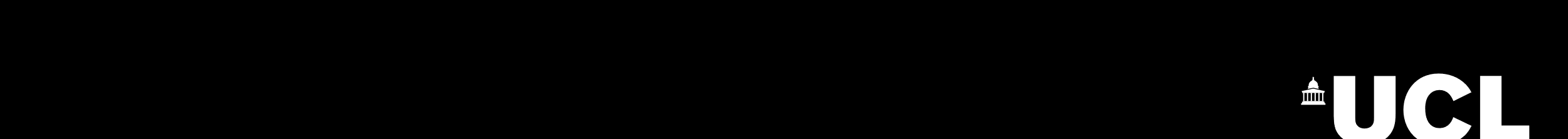 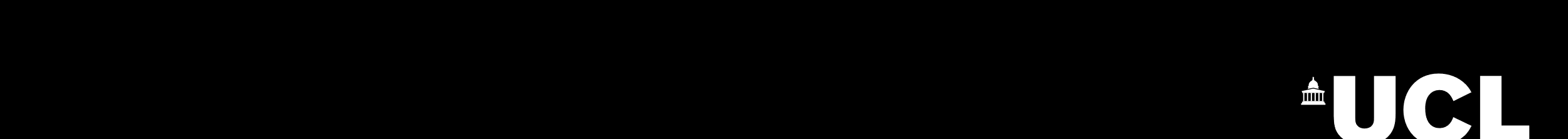 I confirm I have completed the following mandatory safety courses and modules;I confirm I have completed a laboratory safety inductionTo be completed by appointed lab mentor. I confirm I have read and signed the lab risk assessment.I confirm I will undergo any and all necessary training. New users must be trained by a competent person. Training should be retaken every 3 years.I confirm I will not give access or share codes/keys with anyone else, inside or outside the department. Sign off for Departmental recordsNew user I confirm I have completed and understood the laboratory induction and agree to abide by the procedures outlined within:Signed:	…....................................	Print: …..............................................	Date:…......................	Appointed Mentor Following a period of supervision and instruction, I hereby declare that the person named below is competent to carry out laboratory tasks and experimental work unsupervised:Signed:	…....................................	Print: …..............................................	Date:….....................Facility/Group: Laboratory and associated area: New User Lab manager/ contact:(please state department if not EEE)Appointed lab mentor:UCL Fire SafetyUCL Safety Local Fire SafetyLocal Health and SafetyAccess & securityEmergency action- fire exits, first aid & phone locationFacility/lab risk assessment- key hazards and controlsCovid-19 mitigation Contingency plans (specify e.g. Laser, chemical, Cryogen)Accident reportingPPE location, use & upkeepManual handlingLone workingFault reportingFacility/Laboratory risk assessment RiskNet reference:Equipment/process name:Risk assessment reference:Sign off by competent person:Date:(e..g. use of laser or amplifier in the C-band, class 2 or below)(leave blank if included in lab RA and/or induction)(leave blank if included in lab RA and/or induction)(leave blank if included in lab RA and/or induction)